A partir de outubro, você receberá um “Número Individual”!Em breve, o Japão adotará o “Sistema Número Individual ".O Número Individual é um número individual único, muito importante para realizar procedimentos na prefeitura e outros lugares.A partir de outubro de 2015, a sua cidade, vila ou distrito enviará um envelope para o seu endereço (o endereço registrado na sua secretaria municipal).No envelope, você encontrará um “Cartão de Notificação” onde está escrito o seu Número Individual.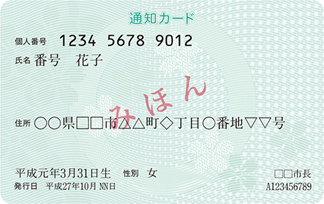 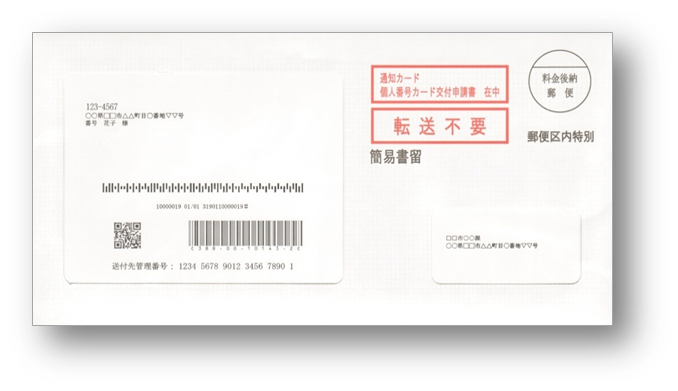 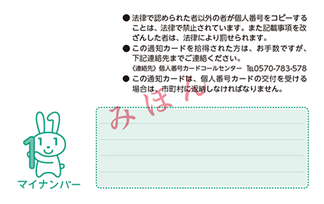 Cuide bem do seu Número Individual!Não jogue fora, nem rasgue o seu Cartão de Notificação. Guarde-o bem.Para evitar que o seu Número Individual seja utilizado indevidamente, não diga o seu número para ninguém sem necessidade.Você pode ganhar um “Cartão com o Número Individual!”O seu Número Individual está escrito no “Cartão com o Número Individual” e também serve de identificação.Em algumas secretaria municipal, você pode receber o seu cartão de residente em lojas de conveniência. É bem prático.Para receber o seu “Cartão com o Número Individual”, preencha o que for necessário no formulário que foi enviado junto com o seu “Cartão de Notificação” e envie formulário preenchido pelo correio.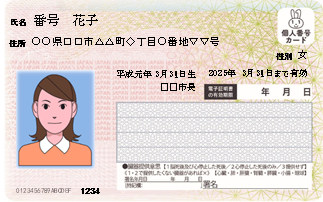 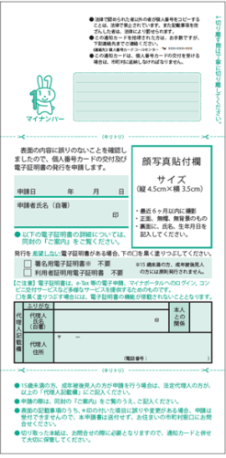 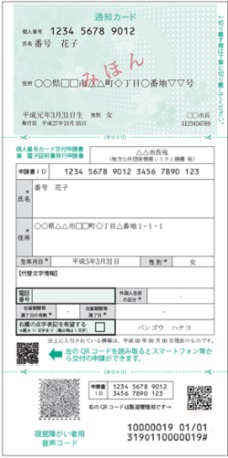 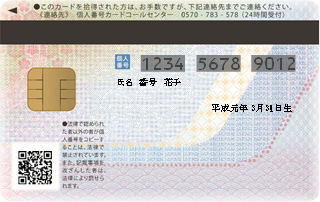  E se eu tiver alguma dúvida?Consulte a site abaixo ou entre em contato pelo telefone abaixo. Você também pode perguntar na  secretaria municipal onde mora.・Site: http://www.cas.go.jp/jp/seisaku/bangoseido/index.html・Call center: 0570-20-0291 (inglês, chinês, coreano, espanhol, português)[Até dia 30 de setembro de 2015]Segunda a sexta, das 9h30min às 17h30min (não atende aos sábados, domingos e feriados)[A partir de 1º de outubro de 2015 até 31 de março de 2016]Segunda a sexta, das 9h30min às 20h; sábados, domingos e feriados das 9h30min às 17h30min.Não atende no feriado de final e início de anoNota: As chamadas serão cobradas, pois trata-se de serviços Navi-Dial.